Приложение № 3к постановлению администрации Бродовского сельского поселения 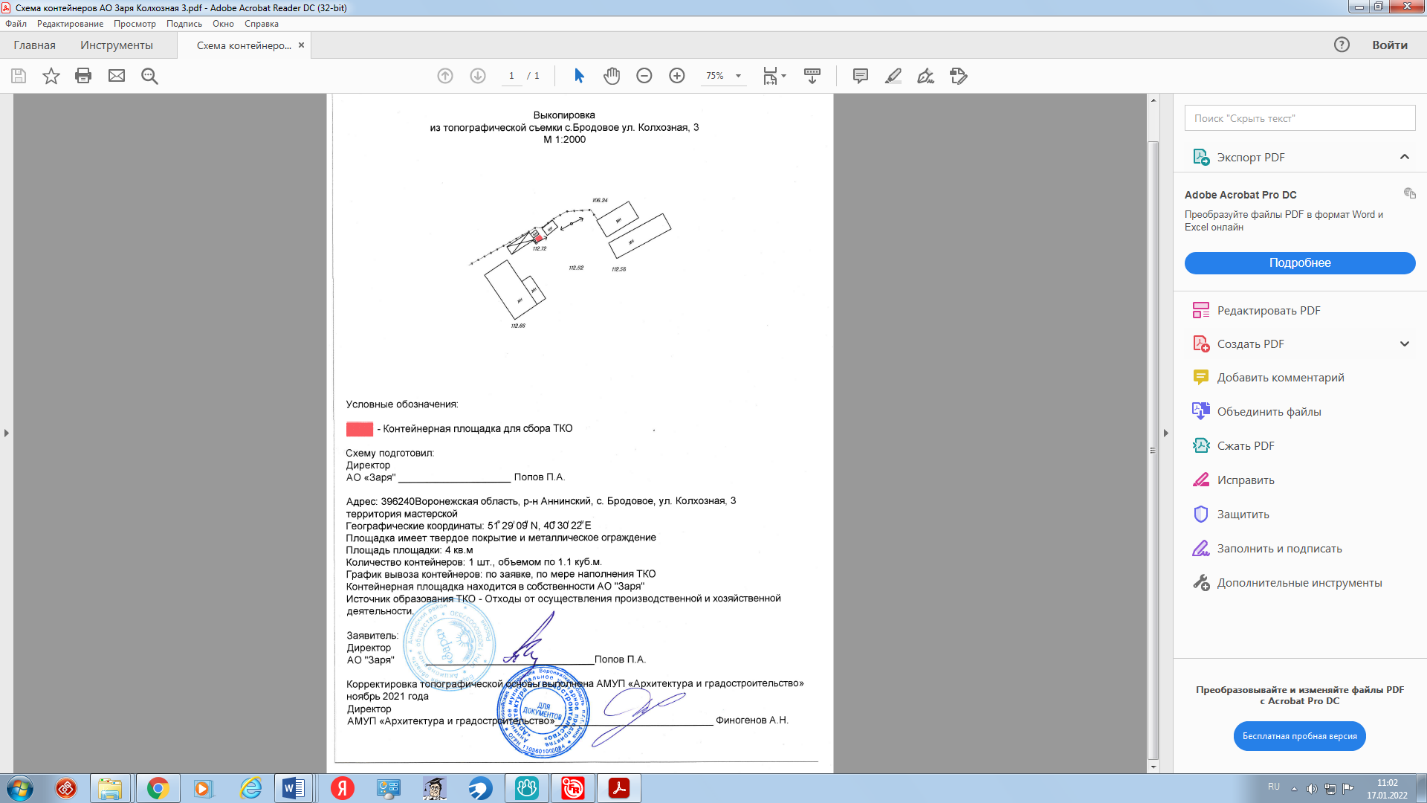 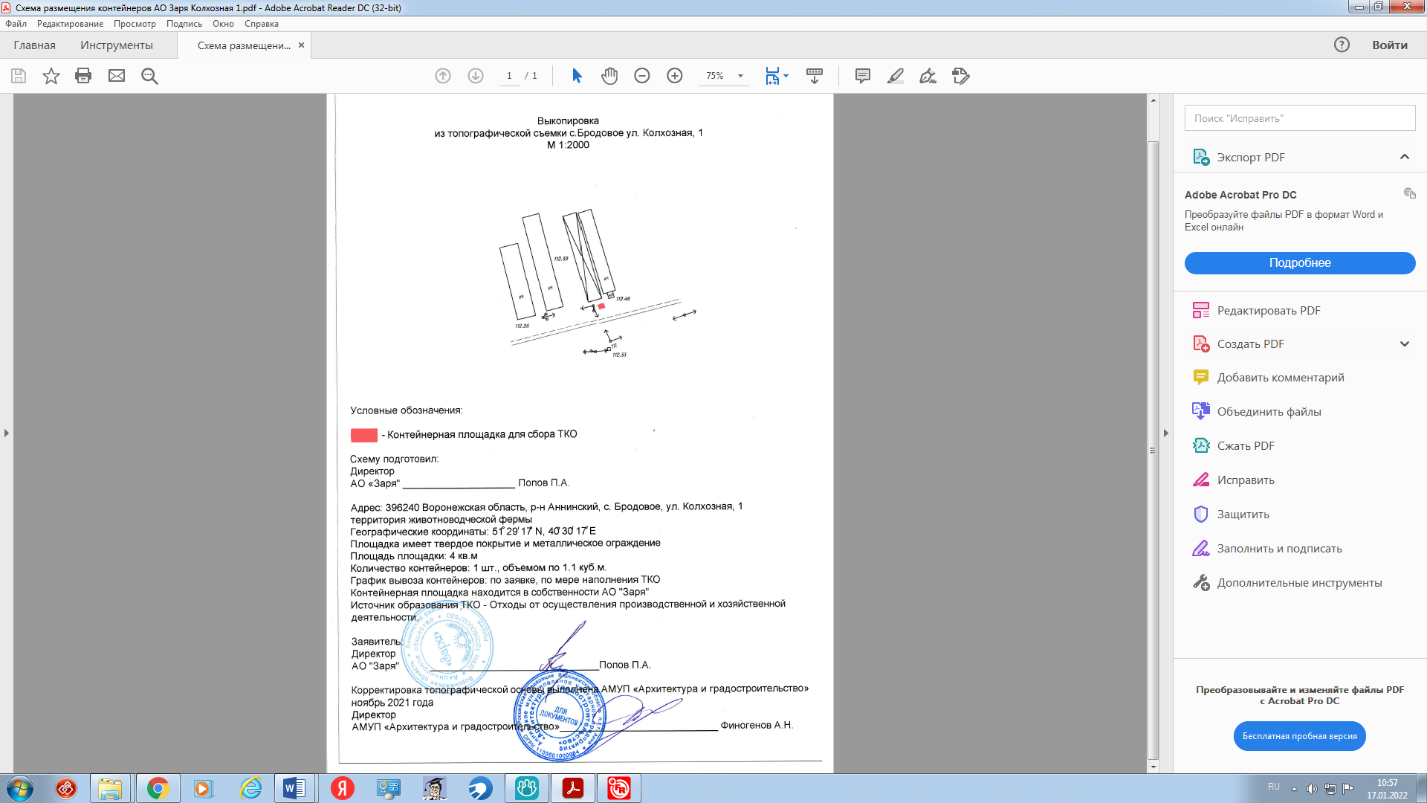 от 14.01.2022г. № 5